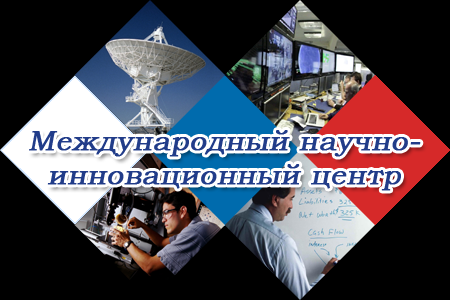 http://snauka.ru/Международный научно-инновационный центрПриглашаем ученых, докторантов, аспирантов, магистрантов, руководителей, менеджеров, аналитиков и консультантов публиковать свои статьи, отражающие результаты научных исследований, результаты практики, итоги реализации проектов и рекламные статьи.Международный научно-инновационный центр издает следующие научно-практические журналы:Современные научные исследования и инновацииГуманитарные научные исследованияСовременная техника и технологииЭкономика и менеджмент инновационных технологийПсихология, социология и педагогикаСовременная педагогикаФилология и литературоведениеПолитика, государство и правоСельское, лесное и водное хозяйствоИсследования в области естественных наук   История и археологияКонтакты:Телефон: +7 967 126-77-77E-mail: Skype: a1267777Директор центра: Машковцев Андрей ВладимировичПочтовый адрес для корреспонденции: 127644, г. Москва, ул. Лобненская, 15, 1, 340Реквизиты:Полное наименование: Международный научно-инновационный центр (общество с ограниченной ответственностью)Сокращенное наименование: МНИЦ (ООО)ОГРН: 1127746636962ИНН: 7713752729Юридический адрес: г. Москва, ул. Лобненская, 15, 1, 340Публикация в журнале во всех журналах — бесплатная.Перед публикацией все статьи проверяются программой eTXT Антиплагиат. К публикации принимаются статьи с уникальностью текста не менее 80%.Для того, чтобы опубликовать свою статью, Вам необходимо авторизоваться через любую из ваших учетных записей в социальных сетях или интернет-сервисов (Google, Яндекс, Mail.ru, Rambler, Вконтакте, FaceBook, Twitter и пр.) и в личном кабинете у вас появится возможность добавить новую статью. Если у вас нет учетной записи в перечисленных интернет-ресурсах или не получается авторизоваться через эти системы, то вам необходимо зарегистрироваться на сайте журнала.После регистрации, на указанный вами адрес электронной почты, придет логин и пароль. Войдите в систему, введя присланные реквизиты.Войдя в систему, вы можете указать подробные данные о себе в разделе "Профиль" или сменить пароль.Опубликовать статью можно 3 способами:1. На сайте журнала.2. Через Microsoft Word 2007-2010.3. Отправить статью по электронной почте в редакцию журнала - Первый способ - через сайт журнала:Для ввода статьи выберите пункт "Добавить новую" в меню "Статьи".Ввод статьи осуществляется посредством стандартного редактора WordPress.В заголовке статьи обязательно укажите авторов статей, например:Для вставки рисунков есть специальная кнопка, обведенная красным цветом на рисунке выше. Для вставки формул на языке LaTeX есть специальная кнопка, обведенная красным цветом на рисунке выше. 